Description of the institutional grading system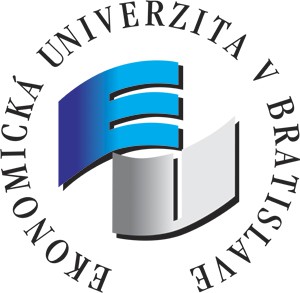 ECTS GradeUEB Grade/PointsDefinitionA(1)      91-100ExcellentB(1,5)  81-90Very goodC(2)      71-80GoodD(2,5)  61-70SatisfactoryE(3)      51-60SufficientFX/F(4)      0-50Fail